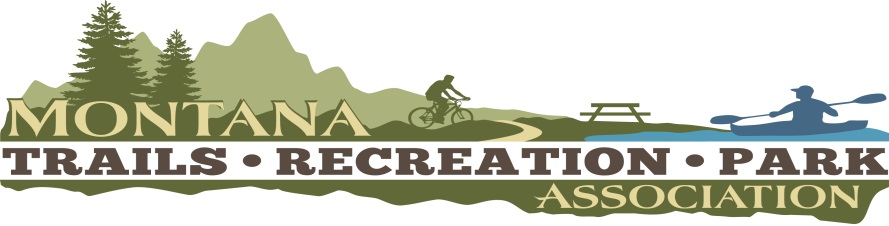 2022 MTRPA Quarterly Board MeetingVirtual MeetingThursday, May 26 @ 3:30pZoom Link3:30 pm	Meeting Call to Order					Mitch OvertonItem #1 	Reading and approval of previous minutes		Mitch OvertonItem #2	Secretary/Treasurer Update				Chris WaiteItem #3	MTRPA Membership Update				Jamie SaittaItem #4	Website/Communications Update			Danielle BeaudinItem #5	Board Vacancies and Proposed Positions		Mitch OvertonSecretery/Treasurer Student Board MemberTribal Board MemberFederal Land Manager Board MemberItem #6	2023 & 2024 Conference				Maria ButtsItem #7	2022 Mid Year & Quartlery Meeting 		Mitch OvertonMLCT Kalispell, Oct 5-7Item #8	New Business						Mitch OvertonConference DebriefingConference Track by Sub-categoriesStudent track & student presented sessionsSeasonal Membership Tier501(c)3 Non-Profit ProjectLegislative Session PreparationItem #8	Adjourn	